This week’s Art Challenge – set by Lucas (Y6)       A Dolphin This week Lucas has requested ideas for how to draw a dolphin…I can’t wait to have a go at a few of these myself! Happy drawing everyone!  Miss C… and Lucas Please upload to J2E so that I can put them on your class blog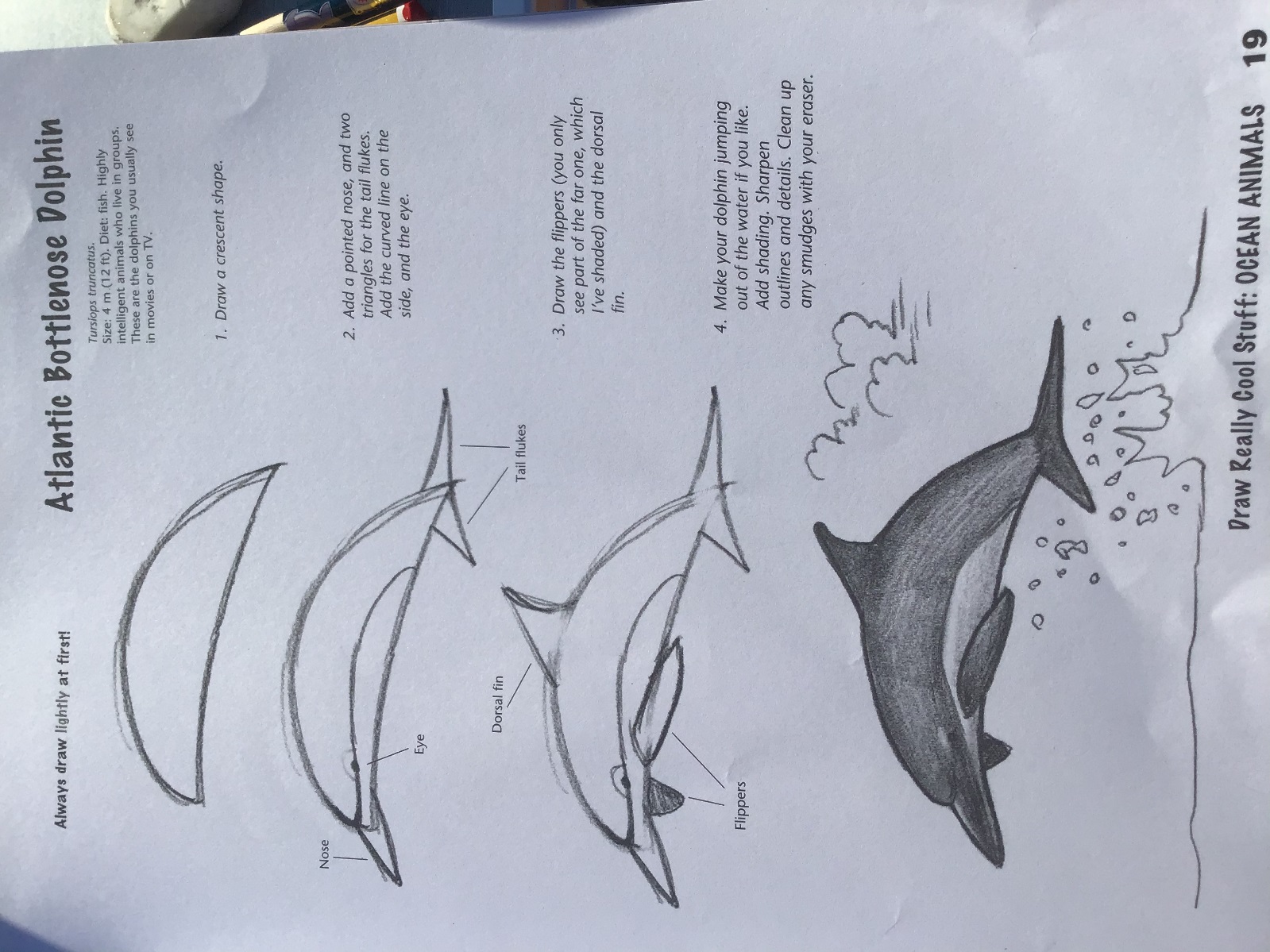 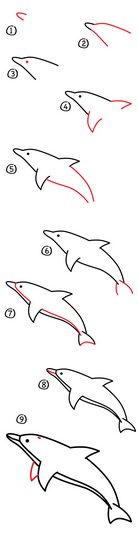 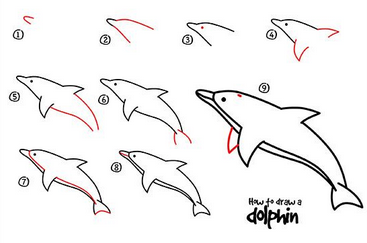 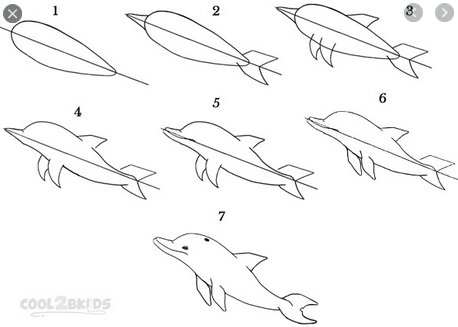 Useful websites: https://www.youtube.com/watch?v=Bu076kN-E50https://www.wikihow.com/Draw-a-Dolphin